УКРАЇНАВиконавчий комітет Нетішинської міської радиХмельницької областіР І Ш Е Н Н Я30.08.2022					Нетішин				  № 277/2022Про внесення змін до бюджету Нетішинської міської територіальної громади на 2022 рік(22546000000)код бюджетуВідповідно до статті 40, пункту 3 частини 4 статті 42 Закону України «Про місцеве самоврядування в Україні», указів Президента України від 24 лютого 2022 року № 64 «Про введення воєнного стану в Україні», від 14 березня                 2022 року № 133/2022 «Про продовження строку дії воєнного стану в Україні», від 18 квітня 2022 року № 259/2022 «Про продовження строку дії воєнного стану в Україні», від 17 травня 2022 року № 341/2022 «Про продовження строку дії воєнного стану в Україні», від 12 серпня 2022 року № 574/2022 «Про продовження строку проведення загальної мобілізації», Закону України від         15 березня 2022 року № 2134-ІХ «Про внесення змін до розділу VІ «Прикінцеві та перехідні положення» Бюджетного кодексу України та інших законодавчих актів України», постанови Кабінету Міністрів України від 11 березня 2022 року № 252 «Деякі питання формування та виконання місцевих бюджетів у період воєнного стану», зі змінами, наказу Хмельницької обласної військової адміністрації від 04 березня 2022 року № 23/2022-н «Про першочергові заходи з питань територіальної оборони», виконавчий комітет Нетішинської міської ради в и р і ш и в:1. Внести до рішення вісімнадцятої сесії Нетішинської міської ради                  VIIІ скликання від 23 грудня 2021 року № 18/1207 «Про бюджет Нетішинської міської територіальної громади на 2022 рік», зі змінами, внесеними рішенням дев’ятнадцятої сесії Нетішинської міської ради VIIІ скликання від 11 лютого 2022 року № 19/1313 «Про внесення змін до бюджету Нетішинської міської територіальної громади на 2022 рік», рішенням двадцятої (позачергової) сесії Нетішинської міської ради VIIІ скликання від 16 лютого 2022 року № 20/1398 «Про внесення змін до бюджету Нетішинської міської територіальної громади на 2022 рік», рішенням виконавчого комітету Нетішинської міської ради від              15 березня 2022 року № 114/2022 «Про внесення змін до бюджету Нетішинської2міської територіальної громади на 2022 рік», рішенням виконавчого комітету Нетішинської міської ради від 29 березня 2022 року № 142/2022 «Про внесеннязмін до бюджету Нетішинської міської територіальної громади на 2022 рік», рішенням виконавчого комітету Нетішинської міської ради від 19 квітня                 2022 року № 145/2022 «Про внесення змін до бюджету Нетішинської міської територіальної громади на 2022 рік», рішенням виконавчого комітету Нетішинської міської ради від 06 травня 2022 року № 167/2022 «Про внесення змін до бюджету Нетішинської міської територіальної громади на 2022 рік», рішенням виконавчого комітету Нетішинської міської ради від 19 травня          2022 року № 169/2022 «Про внесення змін до бюджету Нетішинської міської територіальної громади на 2022 рік», рішенням виконавчого комітету Нетішинської міської ради від 26 травня 2022 року № 171/2022 «Про внесення змін до бюджету Нетішинської міської територіальної громади на 2022 рік» та рішенням виконавчого комітету Нетішинської міської ради від 09 червня 2022 року № 196/2022 «Про внесення змін до бюджету Нетішинської міської територіаль-ної громади на 2022 рік», рішенням виконавчого комітету Нетішинської міської ради від 23 червня 2022 року № 197/2022 «Про внесення змін до бюджету Нетішинської міської територіальної громади на 2022 рік», рішенням виконавчого комітету Нетішинської міської ради від 07 липня 2022 року                     № 234/2022 «Про внесення змін до бюджету Нетішинської міської територіаль-ної громади на 2022 рік», рішенням виконавчого комітету Нетішинської міської ради від 28 липня 2022 року № 236/2022 «Про внесення змін до бюджету Нетішинської міської територіальної громади на 2022 рік» такі зміни:1.1. у абзаці 2 пункту 1 цифри «523 249 222» та «48 616 267» замінити цифрами «516 735 299» та «55 130 190» (додаток 3);1.2. у абзаці 3 пункту 1 цифри «9 649 257» замінити цифрами «16 163 180» (додаток 2);1.3. у абзаці 4 пункту 1 цифри «43 827 267» замінити цифрами «50 341 190» (додаток 2);1.4. у абзаці 6 пункту 1 цифри «7 694 886» замінити цифрами «7 538 563»;1.5. підпункт 2.1. пункт 2 виключити;1.6. у пункті 5 цифри «129 862 647» замінити цифрами «142 088 108».2. Додатки 1, 2, 3, 5, 6 та 7 до рішення викласти у новій редакції, відповідно до додатків 1, 2, 3, 5, 6 та 7 до цього рішення, які є невід'ємною його частиною.Додаток 4 до рішення вісімнадцятої сесії Нетішинської міської ради            VIIІ скликання від 23 грудня 2021 року № 18/1207 «Про бюджет Нетішинської міської територіальної громади на 2022 рік», зі змінами, залишається без змін.3. Контроль за виконанням цього рішення покласти на першого заступника міського голови Олену Хоменко.Міський голова							Олександр СУПРУНЮК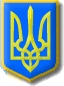 